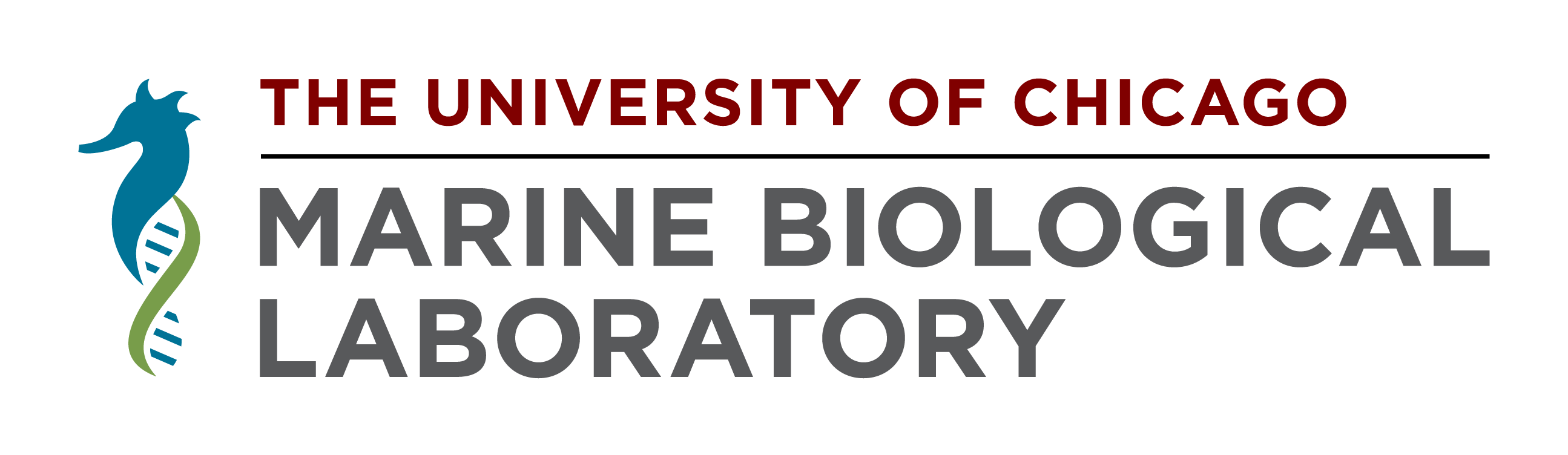 INSTITUTIONAL ANIMAL CARE & USE COMMITTEEADDENDUM REQUESTTO APPROVED MBL IACUC PROTOCOLSProtocol No.                        Date of Addendum Request                        Date of Addendum Approval                      Project Title:                                                                                                                                                                                        Principal Investigator:                                                   Changes to be Made: (provide sufficient detail to allow evaluation by the IACUC).  If request is for the addition of new responsible personnel, then include a description of the experience of said personnel for each procedure they will be involved with.Rationale for Addendum/Modification:If more space is needed, please attach an additional page to this form.									Date: 				 Signature of Principal Investigator									Date: 				 Signature of IACUC Chair